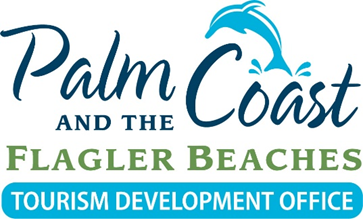 As a reminder, our revenue and other monthly reports are not received until mid to late month for the month prior which is why we must report August 2023 numbers for this report.  Tourist Development Tax RevenuesAugust   2023			         $510,837.64August   2022		                        $527,454.69	Change			                              -3.1%Hotel & Resort Snapshot                                        Occupancy			    Average Daily RateAugust 2023   		 53.5%					$173.47			August 2022	  	 56.6%					$179.59		Change			 -5.6%					-3.4%Vacation Rental Snapshot: Airbnb & VRBO only                            		Average Listings		       Occupancy Rate	          Average Daily RateAugust 2023             	            1139			54%			   $ 328.00                       August 2022             	               956         		56%   			    $355.00Change		          	            +19.1%	                          -4.2%			       - 7.5%Total Sales on all AccommodationsAugust 2023			   	    $11,197,142.74August 2023			       	    $10,652,346.49	